FIELD REPORT: Olin Field Report, 8/15/2013Prepared by: Larry AtchisonGeneral Observation Finishing mechanical and electrical connections for lab equipment.Final completion by 8/23Finishing mechanical and electrical connections for lab equipment.Final completion by 8/23Photos 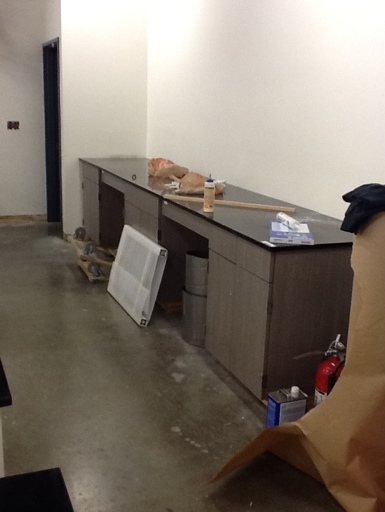 New casework on north wall to replace old hoods in 220	New casework on north wall to replace old hoods in 220	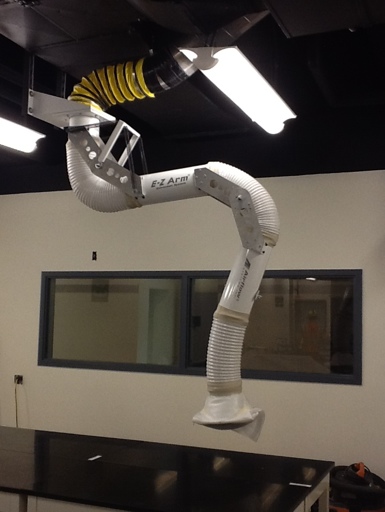 New articulated hoods for each work bench in 220	New articulated hoods for each work bench in 220	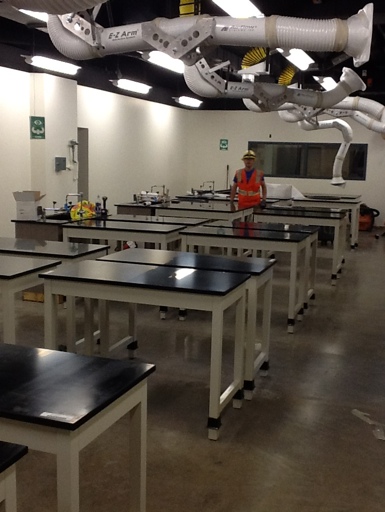 Portion wall between 215 & 220 removed.  Window added to west corridor	Portion wall between 215 & 220 removed.  Window added to west corridor	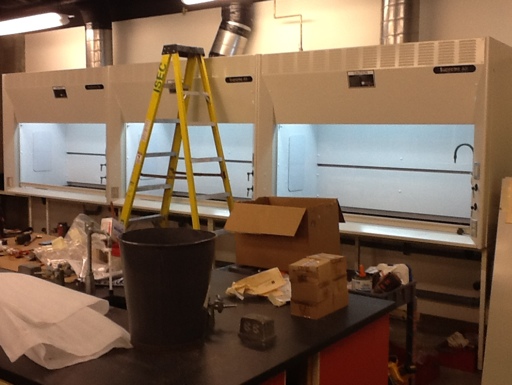 New hoods in 116	New hoods in 116	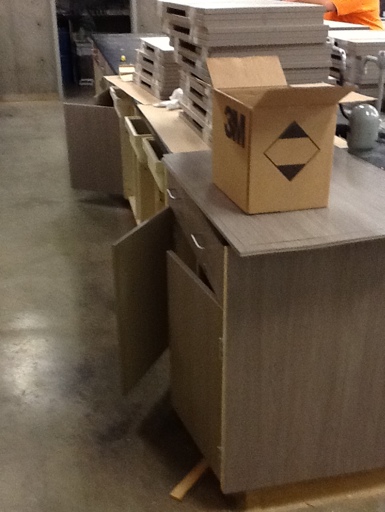 New door and drawer fronts in 116	New door and drawer fronts in 116	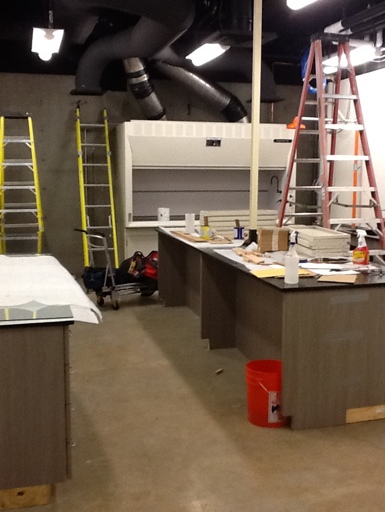 New chemistry research lab in 112	New chemistry research lab in 112	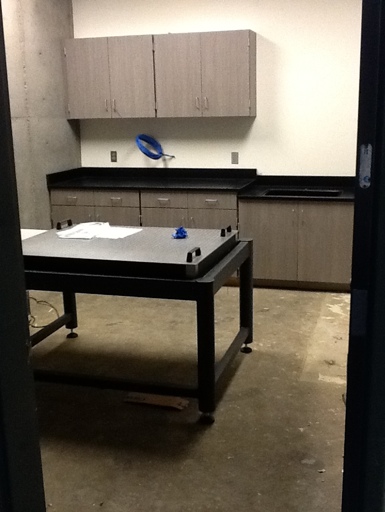 New chemistry research lab in 104	New chemistry research lab in 104	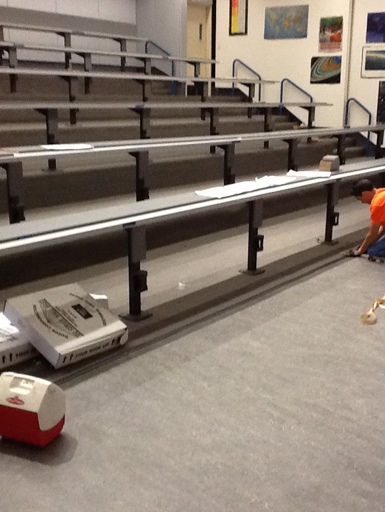 New flooring and benches for 204	New flooring and benches for 204	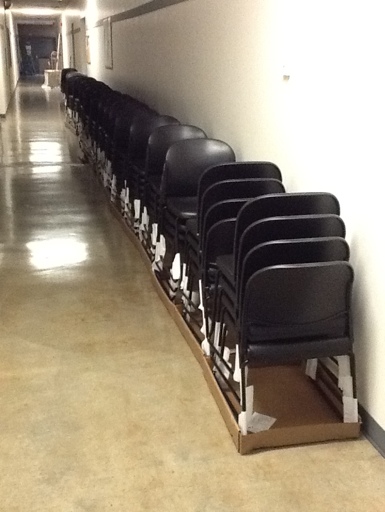 New seating for 204	New seating for 204	